Тема: Водные богатства Республики Беларусь.Цель: формировать представления о значении водоемов как важнейших природных богатств нашей страны, о важности бережного отношения к данным источникам.Задачи: познакомить учащихся с крупнейшими реками и озерами Беларуси; с правилами природоохранного поведения в отношении к водоемам, об источниках их загрязнения и мерах по их охране; развивать умение работать с учебником, картой; учить бережному отношению к родной природе.Оборудование: учебник «Человек и мир», 3 класс, мультимедийная презентация, наглядные пособия, карточки с заданиями.Ход урокаI. Организационный момент. - проверка готовности к урокуII. Актуализация знаний1. - Расшифруйте слова.АРКЕ                   РЧУЕЙООРЗЕ                 РДПУ- Как одним словом можно назвать все эти источники?  (Водоём) Тема нашего урока «Водные богатства Республики Беларусь». 2. Давайте сформулируем задачи нашего урока:Повторить …                          Узнать …                                             Учиться …III. Проверка домашнего задания. - Сейчас вспомним материал прошлого урока. а)  Дополните предложение:Водоем – это _____________ углубления на  __________________ земли ___________________ водой. б) Графический диктант «Да – нет»Ваши предположения, как мы можем выполнить это задание?     1.На все утверждения ответим  верно.     2. Не сможем на всё ответить правильно.Давайте проверим. За эту работу вы будете оценены.1. Реки и озёра Беларуси – природный дом для многих растений и животных.2. Жизнь в водоёмах есть у берегов, на поверхности и в толще воды, на дне.3. По берегам на мелководье растут тростник, рогоз, стрелолист.4. Ближе к (дальше от) берегу растёт кубышка жёлтая.5.В толще воды растут ряска (элодея) и мельчайшие зелёные водоросли..6. По поверхности воды за мелкими насекомыми бегают хищные клопы - водомерки.7. Жуки – плавунцы охотятся на рыб (насекомых), мальков, головастиков.8. В прибрежных зарослях гнездятся дикие утки и гуси.9. На берегах рек и озёр селятся лисы (бобры), ондатры, выдры.10. Растения и животные в водоёме живут в тесной связи между собой.Взаимопроверка по образцу (зелёный карандаш). 1     2     3     4     5      6      7      8      9      10+     +    +     -      -      +      -       +      -       +Подтвердились ли ваши предположения. Какие рекомендации можно дать для решения данного вопроса?IV. Изучение нового материала- Нашу республику называют «синеокой». Почему?Из каких источников мы можем получить информацию?Сегодня на уроке мы будем получать информацию с помощью нашего учебника. Т.к. объем большой, работать будем по группам. (Повторение правила работы в группах) На столе лежат листочки с инструкцией по работе. Внимательно изучите их и приступайте к работе.V. Работа по группам.1 гр. Составить кластер «Водоёмы» (с.55)Ответить на вопросы: Что такое водоёмы? Какие бывают водоёмы?Водоёмы – это __________________________________________________                                              Водоёмы    _______________                                         ______________________ _______             _________                ___________        _________      _________                                                                                      ______________                                                                                        ______________2 гр. Составить сообщение о реке. (с. 56)Вопросы: Что такое река? Указать основные части реки.Река – это ________ поток воды, текущий ____________ на _______________ земли.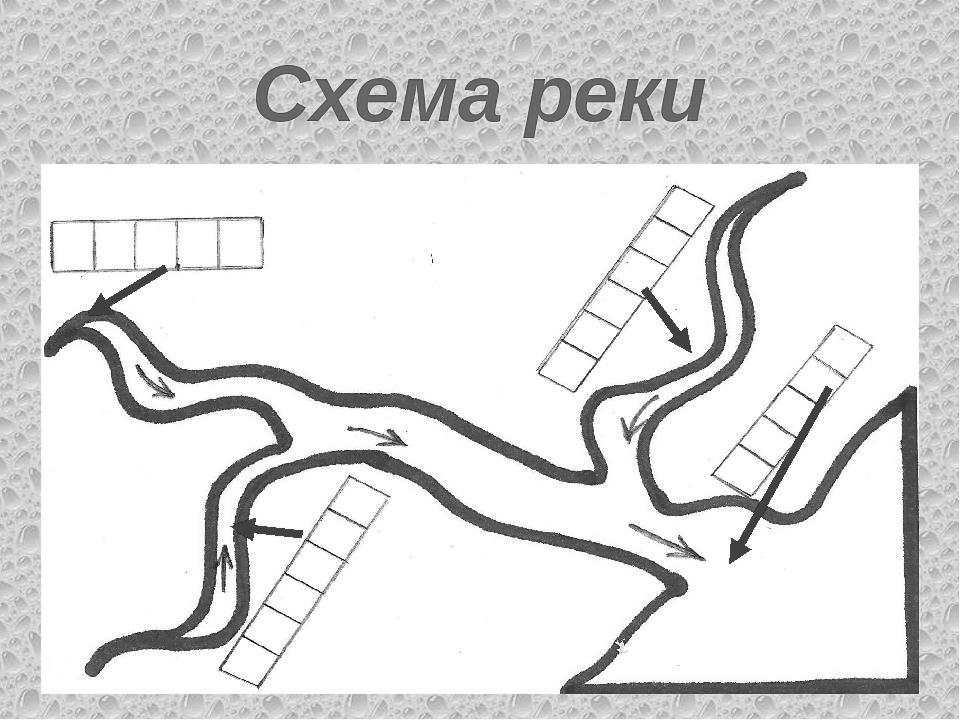 3 гр. Найти и показать на карте самые крупные реки Беларуси. Подготовить сообщение о реке, протекающей в нашем городе. (с. 56, доп.материал)Карта РБ, контурная карта, дополнительный материал.Карточка. Река, протекающая в нашей местностиНазвание реки _____________ Берёт начало в ___________, протекает через ____________ и ____________, впадает в ______________.       Длина реки ______ км.Протяженность по территории Беларуси ________ км.Днепр является одной из главных европейских рек (четвертая по длине). Он течет из России через Беларусь и Украину и впадает в Черное море. Длина Днепра — 2 145 км, из них 690 км приходится на Беларусь (почти треть длины). Река Припять — правый приток Днепра Ее длина — 761 км, из них 495 км приходится на Беларусь. Западная Двина течет по территории России, Беларуси и Литвы, впадая в Балтийское море. Это вторая по длине река Беларуси. Ее общая длина — 1 020 км, из них 328 км — на территории нашей страны. Неман течет по территории Литвы и Беларуси, впадая в Балтийское море. Общая длина реки—937 км, из них 459 км—на территории нашей страны. 4 гр.  Подготовить сообщение об озёрах Беларуси (с. 56-57)Озеро – это ________ _________ природное __________ на суше, заполненное _________ .Озеро имеет __________, нет ____________ и ______________.Форма озера _______________ . В озера впадают ________________ .Показать на картеСамое глубокое озеро ____________________. Глубина _______Самое большое озеро _______________. Длина _______. Ширина ________ .5 гр. Составить по опорным словам и рисункам рассказ о значении водоёмов.Слова для справок: богатство, украшение, природный дом, отдых, питьё, пища, грузы, полив, пассажиры, заводы, фабрики.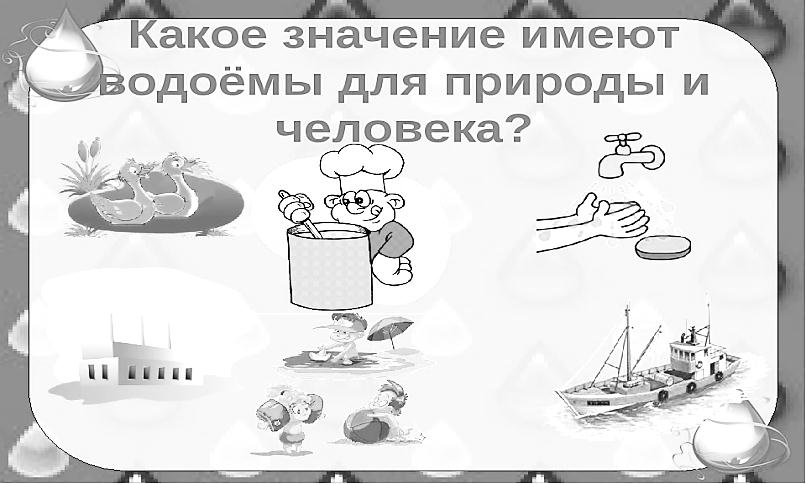 6 гр. Заполнить таблицу «Загрязнение водоёмов»(распределить карточки в соответствии с данными таблицы)     7 гр.  Сформулировать правила поведения вблизи водоёмов, закончив предложения.© Чтобы вода в водоемах была чистой, каждому человеку нужно выполнять правила... © Нельзя оставлять на берегу... © В водоемах нельзя мыть... © В водоемы нельзя бросать... © Мыть машины нужно... © Если каждый человек будет соблюдать правила природоохранного поведения, то... © Каждый школьник может участвовать в сохранении... VI. Отчеты группVII. Закрепление изученного материала. Игра «Верите – не верите»1. Днепр – самая длинная река Беларуси (+)2. Нарочь – самое большое озеро Беларуси (+)3. Припять – самое крупное озеро Беларуси (-)4. Сож относится к крупным рекам Беларуси (+)5. Реки начинаются из устья? (-)VIII. Подведение итогов.Вспомните, какие задачи мы ставили в начале урока? Нашли мы ответы на них? На ваш взгляд, в чём значение урока? IХ. Рефлексия. Заполнить таблицуТаблица личных достиженийХ.  Д/З – перечитать текст параграфа, ответить на вопросы.Загрязнение водоёмовЗагрязнение водоёмовИсточники загрязнений (что?)Происхождение загрязнений (откуда?)Сточные водыБитое стеклоМашинное маслоМоющие средстваБензинУдобрениеПолиэтиленовые пакетыЯдохимикатыПластиковые бутылкиФермерские хозяйстваПоляФабрики и заводыТранспортные средстваМеста отдыха людей на берегах водоёмов 1Могу назвать, какие полезные ископаемые добывают в Беларуси.2Могу найти на карте месторождения полезных ископаемых.3Могу назвать способы добычи полезных ископаемых.4Понимаю, зачем необходимо бережно относиться к природным богатствам.5Знаю, как можно экономно расходовать природные богатства.6Для меня урок был познавательным.7На уроке я чувствовал себя уверенно.8Дома я обязательно расскажу об уроке, поделюсь новыми знаниями и впечатлениями.